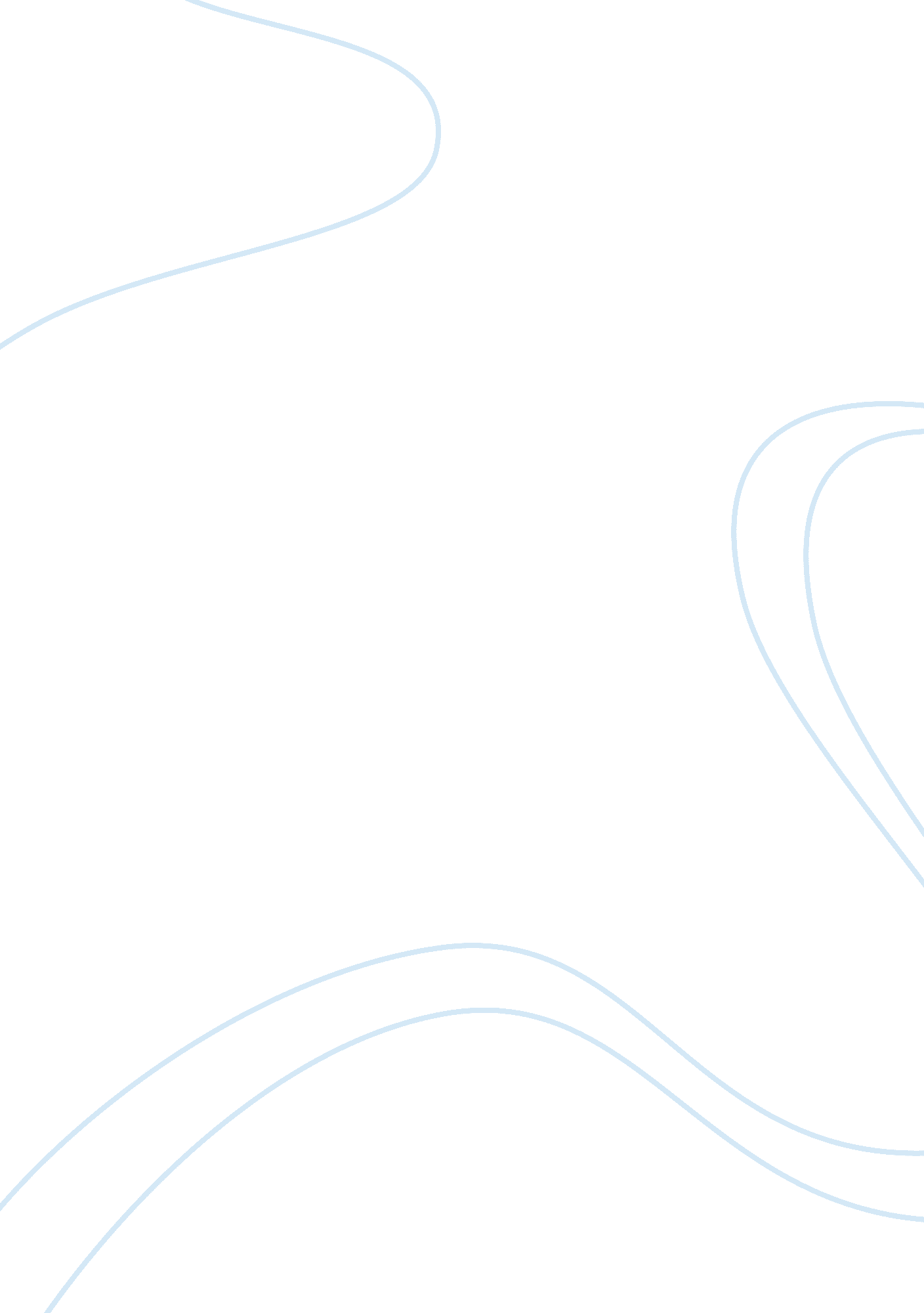 Same sex marriage social question analysisFamily, Same Sex Marriage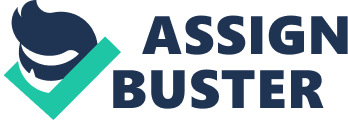 Marriage is a socially or ritually recognized union or legal contract between spouses that establishes rights and obligations between them, between them and their children, and between them and their in-laws. It is also considered a sacred ceremony between a man and woman. Catholic Church says that it should be just for man and woman. It is the proof of their long lasting relationship that couldn’t separate by anyone else. Nowadays, same sex marriageis implemented in other country. Same sex marriage is known as a marriage between two persons of the same biological sex or gender. It is one of the most controversial yet sensitive topics that have been discuss around the world. Politicians are having debates on this subject trying to decide whether it should be legal for same sexes to be married. Same sex marriage is often viewed as being wrong by religious people because marriage is portrayed as a woman and man uniting not woman to woman or man to man. Here in the Philippines, Political parties such as the Gabriela Women's Partylist are actively lobbying and advocating for lesbian and gay rights and to insist that society not discriminate on the basis of sexual preference. Unlike in the Philippines there are few countries who are now supporting and allowing same sex marriage including Argentina, Belgium, Canada, Denmark, Iceland, Netherlands, Norway, Portugal, Spain, South Africa, Sweden. For me, same sex marriage should implement here in our country because of many reasons. First, is to exercise the freedom of choice. Every people have a right to choose what religion they will be, what school they will study and other rights since we were born. So as a person, they also have the right to choose who they want to marry with even he/her is a bisexual. Second is to control population. We cannot deny the fact that we are over populated. Unlike the other countries, we do not have any rule to control population. Even pills, condom and etc are allowed to use, we can’t still assure that everyone will use it. Third, is to adopt children from orphanage. Since they cannot have their biological son/daughter, they need to adopt. Those children who do not have their ownfamilywill can get the opportunity to be loved and feel the loved what a complete family have. Lastly, is to practicehuman rights. You’re a person no matter what. To get married is your right as a person. Bisexual or not, you have the right to make a decision for yourself. There are many more positive reasons why same sex marriage should be considered as legal. As Eper Herher said, “ Bisexual or not, we are all human. And we are born to be true and not to perfect. ” 